The Project Management Body of Knowledge contains nine knowledge areas. The second knowledge area is Project Scope Management.This knowledge area provides guidance on initiating a project, planning the scope of the project, defining the project scope, verifying the scope of the project, and controlling scope changes. This knowledge area also provides guidance on managing scope creep, or the incremental expansion of the scope of a project.This knowledge area is important to my project because scope management is critical to ensuring that a project is completed on schedule.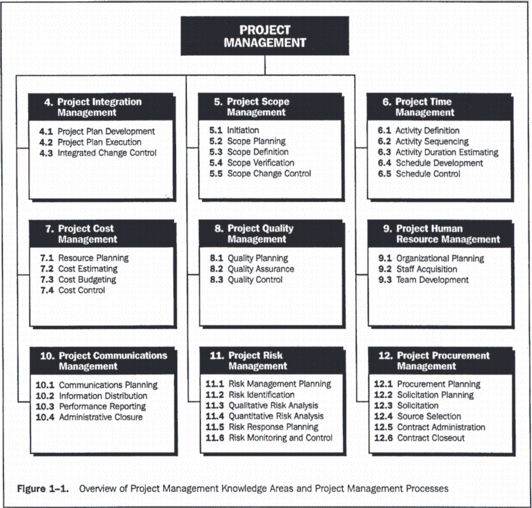 